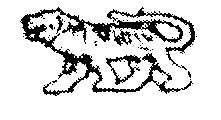 АДМИНИСТРАЦИЯ ГРИГОРЬЕВСКОГО СЕЛЬСКОГО ПОСЕЛЕНИЯМИХАЙЛОВСКОГО МУНИЦИПАЛЬНОГО РАЙОНАПРИМОРСКОГО КРАЯРАСПОРЯЖЕНИЕ  27.03.2017 г.                   .               с.Григорьевка                                                            № 7-рО создании и функционировании патрульных и патрульно-маневренных групп в период вводимого особого противопожарного режима на территории Григорьевского сельского поселения В соответствии с Федеральным законом Российской Федерации от 21.12.1994 № 68-ФЗ «О защите населения и территорий от чрезвычайных ситуаций природного и техногенного характера», Федеральным законом от 06.10.2003 N 131-ФЗ «Об общих принципах организации местного самоуправления в Российской Федерации», распоряжением Сибирского регионального центра МЧС России от 27.04.2016 № 168 «О создании патрульных, патрульно-маневренных, маневренных групп», в целях реализации требований приказа по ГУ МЧС России по Приморскому краю от 06.02.2017 г. №66 «Об организации работы по реализации приоритетных направлений Сибирского регионального центра МЧС России в 2017 году», в целях принятия дополнительных мер по защите населения на территории Григорьевского сельского поселения от пожаров и выявления нарушений требований пожарной безопасности в Григорьевском сельском поселении, руководствуясь ст. 4 Устава Григорьевского сельского поселения,Создать для выявление фактов сжигания населением мусора на территории населенных пунктов Григорьевского сельского поселения, загораний  растительности, проведение профилактических мероприятий среди населения по соблюдению правил противопожарного режима, идентификации термических точек, определения площади пожара, направления и скорости распространения огня, мониторинга обстановки и организации взаимодействия с ЕДДС муниципального образования, - патрульные группы численностью 2 человека, из числа специалистов Григорьевского сельского поселения, общественных деятелей и волонтеров в следующих населенных пунктах;.с.Григорьевка в составе:.с.Абрамовка в составе:1.3 с. НовожатковоМурзак О.Г.  библиотекарь, ответственная за пожарную безопасность	Федюченко Ю.В.    добровольный пожарныйс.ДубкиМацак З.П.    общественница,       Рудченко М.И.     добровольный пожарныйСоздать для выявления фактов сжигания населением мусора на территории населенных пунктов сельского поселения, загораний  растительности на территории сельского поселения, проведения профилактических мероприятий среди населения по соблюдению правил противопожарного режима, принятия мер по локализации и ликвидации выявленных природных загораний и сжигания мусора, принятия решения о необходимости привлечения дополнительных сил и средств, первичного определения возможной причины его возникновения и выявление лиц виновныхв совершении правонарушения, с дальнейшей передачей информации в надзорные органы, идентификации термических точек, определение площади пожара, направления и скорости распространения огня, мониторинга обстановки, и организации взаимодействия с ЕДДС муниципального образования – патрульно-маневренную группу в Григорьевском сельском поселении,  численностью от 4 до 7 человек из числа специалистов ОМСУ,  членов общественных объединений, местного населения (волонтеров), в составе:Утвердить:«Положение о создании и порядка работы патрульных групп на территории Григорьевского сельского поселения согласно приложения №1.Утвердить:«Положение о создании и порядка работы патрульно-маневренной группы на территории Григорьевского сельского поселения согласно приложения №2.Обеспечить патрульные и патрульно-маневренную группы  транспортом, средствами связи, инвентарем.Контроль за исполнением настоящего распоряжения оставляю за собой. Распоряжение вступает в силу со дня его подписания.Глава Григорьевского сельского поселения глава администрации поселения                                                                             А.С. Дрёмин                  приложение №1к распоряжению  Григорьевского сельского поселения от 27.03.2017 г. №7-рПОЛОЖЕНИЕ О создании и порядке работы патрульных групп на территории               Григорьевского сельского поселения1. Основная цель и основные задачиОсновной целью организации деятельности патрульных групп является достижение высокого уровня готовности и слаженности к оперативному реагированию на природные загорания и эффективным действиям по их тушению на начальном этапе и недопущению перехода пожаров на населенные пункты, а также в лесной фонд, пресечение незаконной деятельности в лесах.Основными задачами групп являются:выявление фактов сжигания населением мусора на территории населенных пунктов сельского поселения, загораний (горения) растительности на территории сельского поселения;проведение профилактических мероприятий среди населения по соблюдению правил противопожарного режима;идентификации термических точек, определение площади пожара, направления и скорости распространения огня;мониторинг обстановки;взаимодействие с ЕДДС муниципального образования.Применение патрульных групп для тушения лесных пожаров ЗАПРЕЩЕНО!2. Порядок создания, состав и оснащение патрульных группСоздание патрульных групп организуется в соответствии с нормативными правовыми актами (распоряжениями, указами) глав муниципальных образований, городского и сельских поселений.Состав и численность групп формируется из числа специалистов ОМСУ, населения поселения, представителей общественных объединений с учетом территориальных особенностей, анализа прохождения пожароопасных сезонов на территории, степени пожарной опасности, зон (районов) обслуживания группами и иных обстоятельств, которые могут повлиять на развитие ситуаций, связанных с природными пожарами и последствиями от них.Патрульные группы создаются в населенных пунктах муниципальных образований численностью от 2 до 3 человек из числа специалистов ОМСУ, старост населенных пунктов, общественных деятелей соответствующего населенного пункта (волонтеров).Численность и состав групп, по решению главы поселения, муниципального образования, КЧС и ОПБ муниципального образования, с учетом складывающейся оперативной обстановки на территории, может быть увеличена.Все, указанные группы, исходя из возложенных задач, должны быть оснащены:средствами    связи    (сотовые    телефоны,    радиостанции,    средствами спутниковой связи - по возможности);спецодеждой, по типу штормовка и (или) противоэнцефалитные костюмы, защитными средствами (защитные каски с забралами);Оснащение групп производится администрацией соответствующего поселения, муниципальных образований из имеющихся материальных средств для обеспечения пожарной безопасности. При планировании и создании групп органы местного самоуправления должны спланировать расходную часть бюджета для приобретения необходимого оборудования и имущества для выполнения задач и функций групп, а также для заключения договоров с организациями и учреждениями (частными лицами) по использованию оборудования и имущества данных организаций и учреждений для патрулирования территорий.3. Порядок организации обучения и страхованияУчастники групп должны быть застрахованы от вреда здоровью, клещевого энцефалита. Страхование от вреда здоровью участников групп можно осуществить за счет средств субъектов путем включения в реестр добровольной пожарной охраны субъектов, либо бюджета организаций, в чьих штатах они числятся, либо органов местного самоуправления.Необходимо проработать вопрос по выделению денежных средств из муниципальных бюджетов, бюджетов организаций (для работающих граждан) для страхования от клещевого энцефалита участников групп. 4. Планирование работы и порядок реагирования патрульных группПри формировании бюджетов субъектов и муниципальных образований на следующий год предусматривается финансирование мероприятий, связанных с обеспечением деятельности групп, с учетом опыта их применения, объема проведенной работы в текущем и предшествующих годах.Органам местного самоуправления, до начала пожароопасного периода, необходимо заключать договора с организациями, предпринимателями и частными лицами о предоставлении услуг по подготовке специалистов, выделения оборудования, средств связи.Для организации патрулирования территорий разрабатываются специальные маршруты и время, исходя из прогноза, оперативной обстановки, количества действующих на территории муниципального образования термических точек, поступающей информации.Оповещение членов групп проводит руководитель группы и диспетчер ЕДДС. Диспетчер ЕДДС дополнительно доводит информацию о сборе группы до руководителей ведомств, организаций, чьи люди задействованы в группах. При получении команды «Сбор Группы», начальники, руководители задействованных ведомств и организаций направляют сотрудников, работников к месту сбора группы. Место сбора специалистов групп  определяет руководитель группы, с учетом мест их дислокации (проживание, работа и др.). Время сбора и реагирования (в рабочее и не рабочее время) не должно  превышать 1 час 30 минут, при этом необходимое оборудование для пожаротушения должно находиться в закрепленном автомобиле.По прибытию на место загорания, руководители патрульных групп определяют оперативную обстановку, пути распространения загорания и возможные последствия, докладывают об обстановке главам поселений,  диспетчеру ЕДДС.5. Организационное и методическое руководство деятельностью патрульных групп. Порядок взаимодействияОбщее руководство и контроль за деятельностью групп возлагается наглав поселений, председателей КЧС и ОПБ органов местного
самоуправления.Управление и координация действий органов местного самоуправления по вопросам обеспечения пожарной безопасности населения и территорий в период пожароопасного сезона осуществляется председателями КЧС и ОПБ органов исполнительной государственной власти субъекта, главными управлениями МЧС России по субъекту.Для непосредственного оперативного руководства группами, их организационного и методического обеспечения назначаются руководители групп, как правило, из числа лиц администрации муниципального образования, старост населенных пунктов, наиболее подготовленных специалистов.Руководитель группы:осуществляет сбор группы, при ухудшении обстановки, определяет место и время сбора;определяет оснащение группы, в зависимости от выполняемых задач;определяет маршруты выдвижения в районы проведения работ, ставит задачи специалистам группы;оценивает оперативную обстановку, принимает соответствующие решения, в рамках возложенных полномочий;организует постоянный информационный обмен и взаимодействие с задействованными оперативными службами и учреждениями;организует информационный "обмен с главой поселения, председателем КЧС и ОПБ муниципального образования, ЕДДС муниципального образования;организует исправность техники и оборудования, закрепленного за группой;инструктирует специалистов группы по соблюдению охраны труда и безопасным приемам проведения работы.Учет применения групп ведется в суточном режиме дежурными сменами ЕДДС муниципальных образований, ЦУКС главных управлений.приложение №2к распоряжению  Григорьевского сельского поселения от 27.03. 2017 г. №7-рПОЛОЖЕНИЕ О создании и порядке работы патрульно-маневренных групп на территории Григорьевского сельского поселения1. Основная цель и основные задачиОсновной целью организации деятельности патрульно-маневренных групп является достижение высокого уровня готовности и слаженности к оперативному реагированию на природные загорания и эффективным действиям по их тушению на начальном этапе и недопущению перехода пожаров на населенные пункты, а также в лесной фонд, пресечение незаконной деятельности в лесах.Основными задачами групп являются:выявление фактов сжигания населением мусора на территории населенных пунктов сельского поселения, загораний (горения) растительности на территории сельского поселения;проведение профилактических мероприятий среди населения по соблюдению правил противопожарного режима;принятие мер по локализации и ликвидации выявленных природных загораний и сжигания мусора, принятие решения о необходимости привлечения дополнительных сил и средств;первичное определение возможной причины его возникновения и выявление лиц виновных в совершении правонарушения, с дальнейшей передачей информации в надзорные органы;идентификации термических точек, определение площади пожара, направления и скорости распространения огня;мониторинг обстановки;взаимодействие с ЕДДС муниципального образования.Применение патрульно-маневренныхгрупп для тушения лесных пожаров ЗАПРЕЩЕНО!2. Порядок создания, состав и оснащение патрульно-маневренных группСоздание патрульно-маневренных групп организуется в соответствии с нормативными правовыми актами (распоряжениями, указами) глав поселений, муниципальных образований, приказами ведомств и организаций Ф и ТП РСЧС на период пожароопасного сезона.Состав и численность групп формируется из числа специалистов ОМСУ, населения муниципального образования, представителей общественных объединений с учетом территориальных особенностей, анализа прохождения пожароопасных сезонов на территории, степени пожарной опасности, зон (районов) обслуживания группами и иных обстоятельств, которые могут повлиять на развитие ситуаций, связанных с природными пожарами и последствиями от них.Патрульно-маневренные группы создаются в населенных пунктах муниципальных образований численностью от 4 до 7 человек из числа специалистов ОМСУ, старост населенных пунктов, членов общественных объединений, местного населения (волонтеров).Численность и состав групп, по решению главы поселения, КЧС и ОПБ муниципального образования, с учетом складывающейся оперативной обстановки на территории, может быть увеличена.Все, указанные группы, исходя из возложенных задач, должны быть оснащены:средствами    связи    (сотовые    телефоны,    радиостанции,    средствами спутниковой связи - по возможности);спецодеждой, по типу штормовка и (или) противоэнцефалитные костюмы, защитными средствами (защитные каски с забралами);средствами пожаротушения (мотопомпы с рукавами, РЛО, воздуходувки), шанцевыми инструментами (лопаты, топоры), механизированным инструментом
(бензопилы);техникой для доставки групп (автомобили с высокой проходимостью типа УАЗ, ГАЗ-66 и др.), в том числе   техникой с запасами огнетушащих веществ
(прицепы с емкостями для воды, автоцистерны). запасом ГСМ;-	картами  местности,  навигационными  приборами  (при  их  наличии)  и компасами. 	Оснащение групп производится администрацией поселения,  муниципальных образований из имеющихся материальных средств для обеспечения пожарной безопасности. При планировании и создании групп органы местного самоуправления должны спланировать расходную часть бюджета для приобретения необходимого оборудования и имущества для выполнения задач и функций групп, а также для заключения договоров с организациями и учреждениями (частными лицами) по использованию оборудования и имущества данных организаций и учреждений для патрулирования территорий, доставки участников групп к местам загораний и тушения очагов природных пожаров.3. Порядок организации обучения и страхованияОбучение лиц, не имеющих соответствующей подготовки, входящих в состав групп, проводится по программе «Профессиональная подготовка пожарных, добровольных пожарных дружин» в объеме 16 часов. Ответственные за организацию обучения - представители органов исполнительной власти, органов местного самоуправления, ведомства, в компетенцию которых входят вопросы защиты населения от ЧС и происшествий (Управления (центры) по делам ГО, ЧС и пожарной безопасности субъекта Российской Федерации, муниципального образования, главные управления МЧС России по субъекту, Управления (Агенства) лесного хозяйства), а также организации, имеющие лицензии на проведение данных видов работ (представления услуг) призаключении соответствующих договоров с ОИВ (ОМСУ).Участники групп должны быть застрахованы от вреда здоровью, клещевого энцефалита. Страхование от вреда здоровью участников групп можно осуществить за счет средств субъектов путем включения в реестр добровольной пожарной охраны субъектов, либо бюджета организаций, в чьих штатах они числятся, либо органов местного самоуправления.Необходимо проработать вопрос по выделению денежных средств из муниципальных бюджетов, бюджетов организаций (для работающих граждан) для страхования от клещевого энцефалита участников групп. 4. Планирование работы и порядок реагирования патрульно-маневренных группПри формировании бюджетов субъектов и муниципальных образований на следующий год предусматривается финансирование мероприятий, связанных с обеспечением деятельности групп, с учетом опыта их применения, объема проведенной работы в текущем и предшествующих годах.Органам местного самоуправления, до начала пожароопасного периода, необходимо заключать договора с организациями, предпринимателями и частными лицами о предоставлении услуг по подготовке специалистов, выделения оборудования, средств связи, снаряжения, техники и людей для тушения природных пожаров.Для организации патрулирования территорий разрабатываются специальные маршруты и время, исходя из прогноза, оперативной обстановки, количества действующих на территории муниципального образования термических точек, поступающей информации.Реагирование патрульно-маневренных групп осуществляется по решению главы поселения, муниципального образования, председателя КЧС и ОПБ муниципального образования, ЕДДС муниципального образования при получении информации о загорании, угрозе населенному пункту посредством передачи распоряжения непосредственно руководителю группы.Оповещение членов групп проводит руководитель группы и диспетчер ЕДДС. Диспетчер ЕДДС дополнительно доводит информацию о сборе группы до руководителей ведомств, организаций, чьи люди задействованы в группах. При получении команды «Сбор Группы», начальники, руководители задействованных ведомств и организаций направляют сотрудников, работников к месту сбора группы. Место сбора специалистов групп  определяет руководитель группы, с учетом мест их дислокации (проживание, работа и др.). Время сбора и реагирования (в рабочее и не рабочее время) не должно  превышать 1 час 30 минут, при этом необходимое оборудование для пожаротушения должно находиться в закрепленном автомобиле.По прибытию на место загорания, руководители патрульно-маневренных групп определяют оперативную обстановку, пути распространения загорания и возможные последствия, способы и методы действий, направленных на локализацию и ликвидацию загораний, докладывают об обстановке главам поселений, диспетчеру ЕДДС.Реагирование патрульно-контрольных групп осуществляется в соответствии с поступающими оперативными данными о правонарушениях в лесах, а также в рамках профилактических мероприятий по соблюдению закона в области лесных отношений согласно планирующим документам. Специалисты группы выявляют незаконные вырубки (точки лесозаготовок) и вывоза древесины, незаконные пункты приема древесины, устанавливают поджигателей лесов, применяют, в рамках своих полномочий, меры административного и уголовного ресурсов.5 Организационное и методическое руководство деятельностью патрульно-маневренных групп. Порядок взаимодействияОбщее руководство и контроль за деятельностью групп возлагается на глав поселений, председателей КЧС и ОПБ органов местного
самоуправления.Управление и координация действий органов местного самоуправления по вопросам обеспечения пожарной безопасности населения и территорий в период пожароопасного сезона осуществляется председателями КЧС и ОПБ органов исполнительной государственной власти субъекта, главными управлениями МЧС России по субъекту.Для непосредственного оперативного руководства группами, их организационного и методического обеспечения назначаются руководители групп, как правило, из числа лиц администрации поселений, старост населенных пунктов, наиболее подготовленных специалистов (лесной охраны, пожарной охраны и др.), а также должностных лиц силовых и правоохранительных структур (ведомств) в соответствии с возложенными полномочиями.Руководитель группы:осуществляет сбор группы, при ухудшении обстановки, определяет место и время сбора;определяет оснащение группы, в зависимости от выполняемых задач;определяет маршруты выдвижения в районы проведения работ, ставит задачи специалистам группы;оценивает оперативную обстановку, принимает соответствующие решения, в рамках возложенных полномочий;организует постоянный информационный обмен и взаимодействие с задействованными оперативными службами и учреждениями;организует информационный "обмен с главой поселения, муниципального образования, председателем КЧС и ОПБ муниципального образования, ЕДДС муниципального образования;организует исправность техники и оборудования, закрепленного за группой;инструктирует специалистов группы по соблюдению охраны труда и безопасным приемам проведения работы.Учет применения групп ведется в суточном режиме дежурными сменами ЕДДС муниципальных образований, ЦУКС главных управлений.ЕДДС муниципального образования проводит суточный анализ реагирования и представляет его председателю КЧС и ОПБ МО.Обобщенные анализы реагирования групп, утвержденные председателями КЧС и ОПБ МО, представляются ежедневно не позднее 20:00 (местного) часов через ЕДДС в дежурные смены ЦУКС главных управлений МЧС России. Дежурная смена ЦУКС представляет информацию председателям КЧС и ОПБ субъекта.ЦУКС главных управлений готовят сводные суточные анализы реагирования органов управления и сил Ф и ТП РСЧС субъекта на термические точки и представляют их ежедневно губернаторам.Формы учета и анализа по реагированию и результатам работы групп определяются распорядительными документами СРЦ МЧС России, администрацией (аппаратом управления) субъекта.Марченко И.Ф.председатель муниципального комитета поселенияДрёмина М.В..зав. КДЦ с.ГригорьевкаЕфремова Н.П. ответственная за пожарную безопасность Крутоус В.И.добровольный пожарныйДрёмин А.С.Глава администрации Григорьевского сельского  поселенияБурлаченко М.Н.добровольный пожарныйМазур В.С.добровольный пожарныйТатарчук А.В.Кириченко С.А.Линский А.В.добровольный пожарныйдобровольный пожарныйдобровольный пожарный